Ordine dei Medici Chirurghi e degli Odontoiatri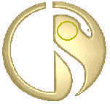 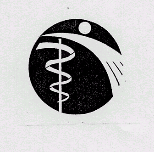 Della Provincia di Udine In collaborazione conUniversità degli Studi di UdineUniversità degli Studi di TriesteCORSO DI FORMAZIONE PER MEDICI TUTORper l’Esame di Stato di cui al DECRETO 9 maggio 2018, n. 58Sabato 17 aprile 2021 – ore 9.30 SU PIATTAFORMA CISCO WEBEXPROGRAMMA DEL CORSOOre 09.30 – Registrazione Partecipanti, Presentazione del Corso e Serie di domande valide come                     Test di  ingresso – Prof. Sergio IntiniOre 10.00 – Significato di tutor e tutorato – cosa dice il Codice Deontologico – Dott. Maurizio RoccoOre 10.30 – Illustrazione del DECRETO 9 maggio 2018, n. 58,  e  Convenzione Università/SSN/OMCeO                         per tirocinio Pratico -  Prof. Sergio IntiniOre 11.30 -   Presentazione e illustrazione del libretto valutativo del tirocinio pratico –                      Simulazione di compilazione del libretto di valutazione -  Prof. Sergio Intini Ore 12.30    Il contesto formativo - il Core Curriculum - Gli aspetti giuridici del tirocinio                     formativo/valutativo - Il nuovo ordinamento   - Prof. Roberto LuzzatiOre 13.00 -  Conclusione dei lavori  DOCENTIProf. Intini Sergio Giuseppe  – Clinica Chirurgica ASUI di Udine, Membro Commissione Esami di   Stato ex D.M. 445/2001e D.M. 18/2018Prof. Roberto Luzzati - Direttore Clinica Malattie Infettive ASUITSDott. Maurizio Rocco  –  Membro Commissione Esami di   Stato ex D.M. 445/2001e D.M 18/2018ARGOMENTI DI CARATTERE GENERALE: INFORMATICA E LINGUA INGLESE SCIENTIFICA DI LIVELLO AVANZATO. NORMATIVA IN MATERIA SANITARIA: I PRINCIPI ETICI E CIVILI DEL SSN(17)Riservato alle prime 50 domande pervenute- accreditamento ECM Regionale-             crediti formativiSCHEDA ISCRIZIONE OBBLIGATORIA da inviare a info@omceoudine.it ( Medico Chirurgo Area Interdisciplinare e Medicina Generale)Per informazioni: Segreteria Ordine 0432/504122 